Verven met ajuin 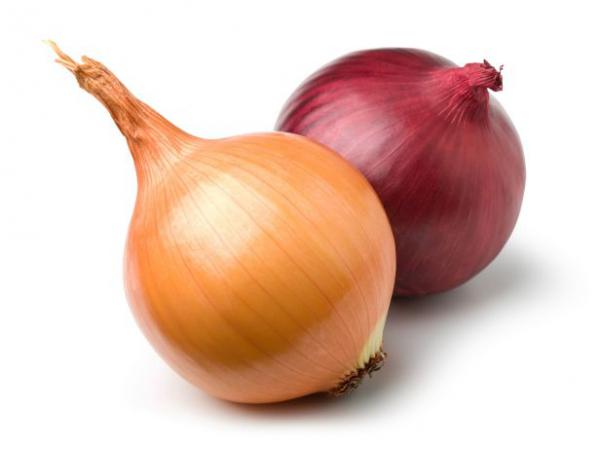 Oriënteren OnderzoeksvraagHoe kan je een eitje het mooist verven met ajuinen?Voorbereiden MateriaalKookplaat 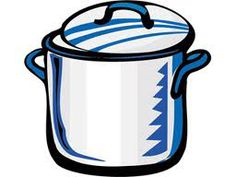 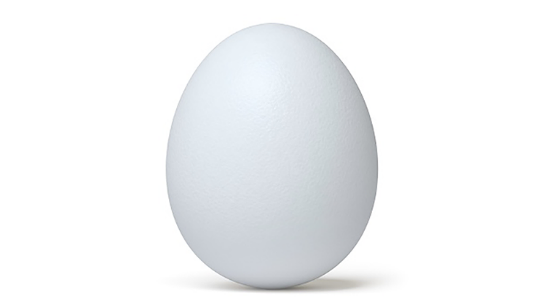 Zeef Kookpot Water Bruine of rode schillen van een ajuin Wit stukje stof of een wit hardgekookt eitjeVeiligheid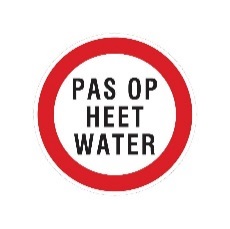 Wees voorzichtig met het kokende water.
Uitvoeren Werkwijze Snijd de uienschillen in stukjes.Doe de schillen in een kookpot met water.Breng het aan de kook en laat het een halfuurtje pruttelen.Giet het geheel door een zeef zodat enkel de vloeistof overblijft.Leg het stukje stof of het eitje in de vloeistof en laat het een tijdje weken.WaarnemingWelke kleur krijgt het water na het koken van de uienschillen?…………………………………………………………………………………………………………………………………………………………….Wat is er met het voorwerp gebeurd na stap 6?…………………………………………………………………………………………………………………………………………………………….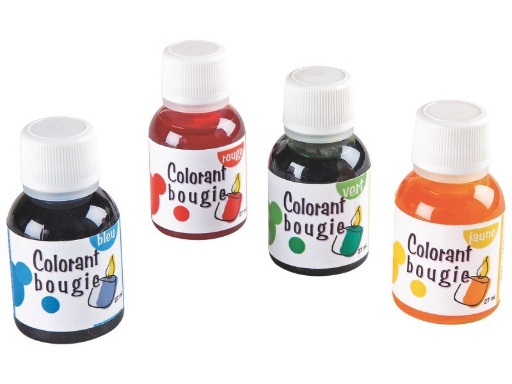 Reflecteren BesluitIn de uienschillen zijn er natuurlijke …………………………………... aanwezig waarmee we kunnen ‘verven’. 